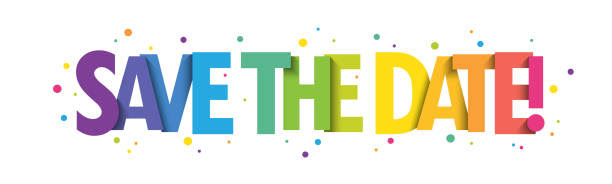 Saturday March 25, 2023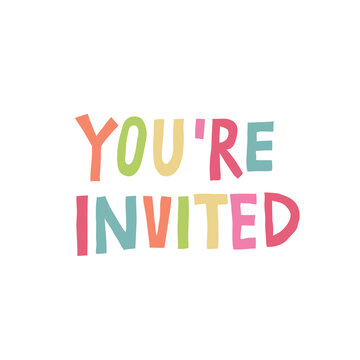 to Thunder Bay-North Shore Deanery’s Annual Lenten Quiet Afternoonon Saturday March 25th, 2023 by zoom.Archbishop Anne will lead opening worship and the reflections and quiet time will be led by Sr. Doreen of the Sisters of St John the Divine Registration information and poster will follow in mid February.Dr. Carol Knox
Chair of TBNS Deanery Retreat Committee